POTENSI ANTIOKSIDAN FRAKSI ETIL ASETAT DAN FRAKSI N-HEKSANA EKSTRAK ETANOL KULIT BUAH ASAM JAWA (Tamarindus indica L.) DENGAN METODE DPPH (1,1-difenil-2-pikrilhidrazil)SKRIPSIOLEH :DINI RAHMADANINPM. 192114174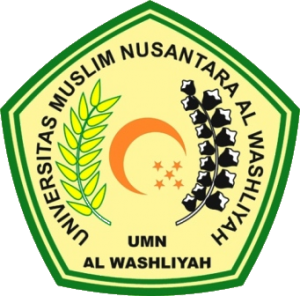 PROGRAM STUDI SARJANA FARMASIFAKULTAS FARMASIUNIVERSITAS MUSLIM NUSANTARA AL-WASHLIYAHMEDAN2021POTENSI ANTIOKSIDAN FRAKSI ETIL ASETAT DAN FRAKSI N-HEKSANA EKSTRAK ETANOL KULIT BUAH ASAM JAWA (Tamarindus indica L.) DENGAN METODE DPPH (1,1-difenil-2-pikrilhidrazil)SKRIPSIDiajukan untuk melengkapi dan memenuhi syarat-syarat untuk memperoleh Gelar Sarjana Farmasi pada Program Studi Farmasi Fakultas Farmasi Universitas Muslim Nusantara Al-WashliyahOLEH :DINI RAHMADANINPM. 192114174PROGRAM STUDI SARJANA FARMASIFAKULTAS FARMASIUNIVERSITAS MUSLIM NUSANTARA AL-WASHLIYAHMEDAN2021